___________________________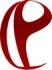 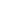           Dr. Leibetseder & Partner 			Beratungsgesellschaft mbH										                   www.leibetseder.infoSozialpädagogische Kinder- Jugend- und FamilienbetreuungBitte die Überschriften und Logos in der Gestaltung des Falters verwenden. Die fachlichen Inhalte sind sinnlich konkret darzustellen. Die Form und Gestaltung und Formate sind frei wählbar. Bitte gestalten Sie auch das Textfeld auf der letzten Seite mit Ihren Vorstellungen hinsichtlich Schriftgröße, und –art und Format und Farbe, damit auch die letzte Seite zu Ihrem Falter im Gesamtbild passt und belassen Sie lediglich den Inhalt und die montierten Logos in Form der Aufzählungsreihe – DANKE!___________________________          Dr. Leibetseder & Partner 			Beratungsgesellschaft mbH										                   www.leibetseder.infof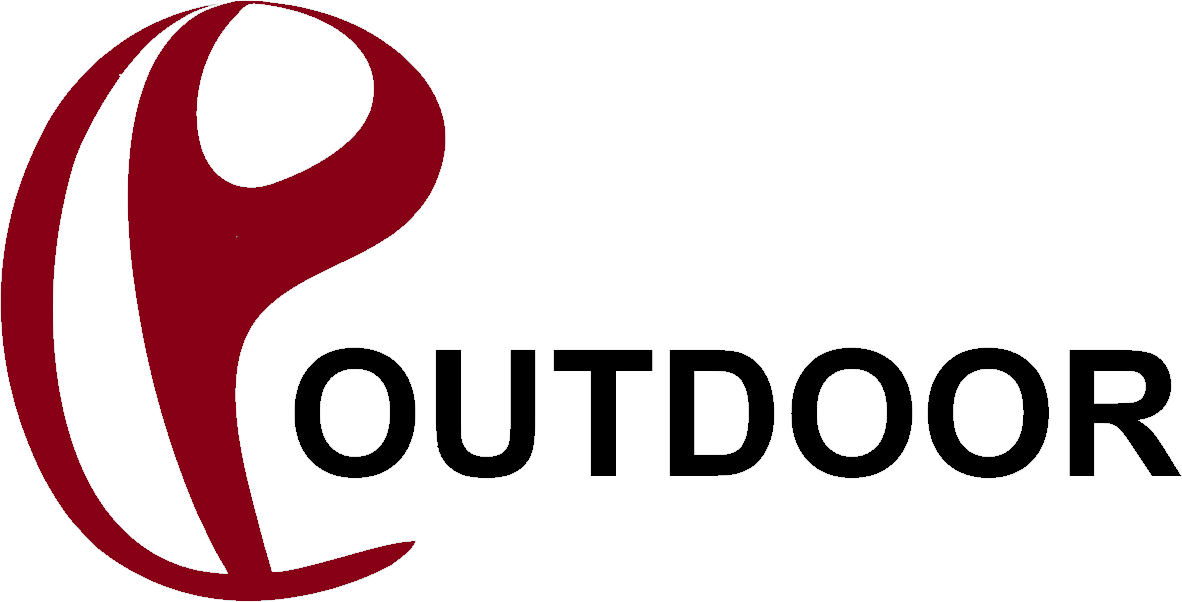 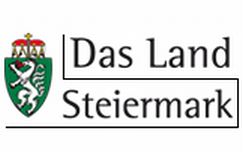 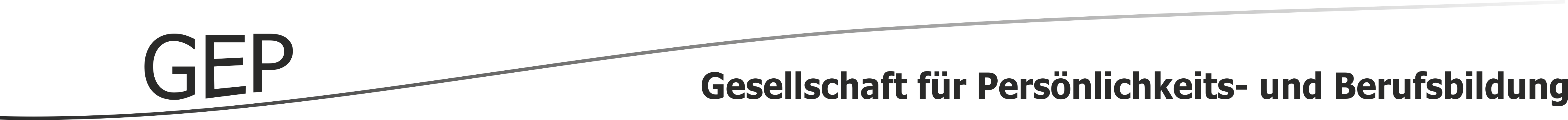 